Uprzejmie proszę Rodziców  dzieci z grupy KRASNOLUDKI o wykorzystanie przysłanych materiałów do pracy z dziećmi w tym tygodniu. Informacja dla Rodziców:Szanowni Państwo, w tym tygodniu rozmawiamy o ptakach, które powracają do nas na wiosnę. Proszę o pomoc w wypełnianiu przez dzieci Kart Pracy cz.2, str.8,9,10 oraz z książki str. 56-57 . Z wyprawki plastycznej karta nr 25 Pan BocianBlok tematyczny : „ Wiosenne powroty ptaków”Utrwalenie piosenki pt.”Wiosna tuż ,tuż”https://www.youtube.com/watch?v=EXKUwB5d21I- zadanie dziecku pytania: ile nazw ptaszków zapamiętało z tej piosenki.- jeśli dziecko ma problem, słuchamy jeszcze raz i liczymy z dzieckiem.-dziecko powinno wymienić 5 nazw ptaków, wstępujących w tekście;skowronka, bociana, jaskółkę, szpaka i kosa.Pokazanie dzieciom  zdjęć tych ptaków, omówienie ich wyglądu, utrwalenie nazwy każdego z nich .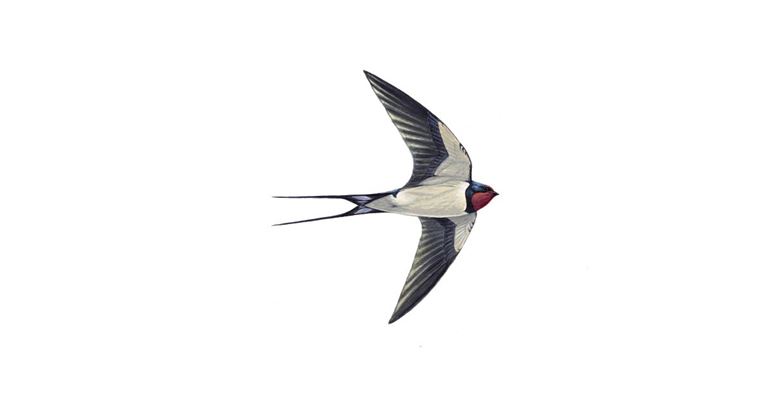 Jaskółka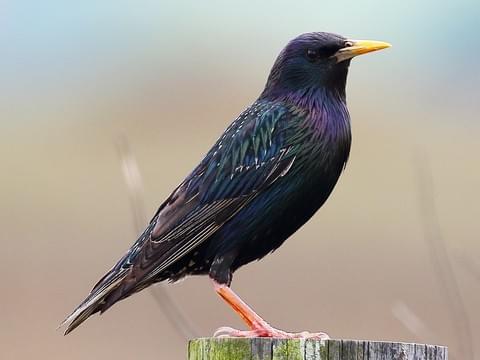 Szpak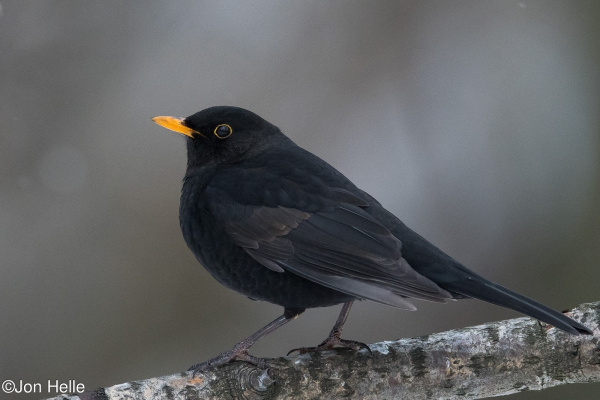 Kos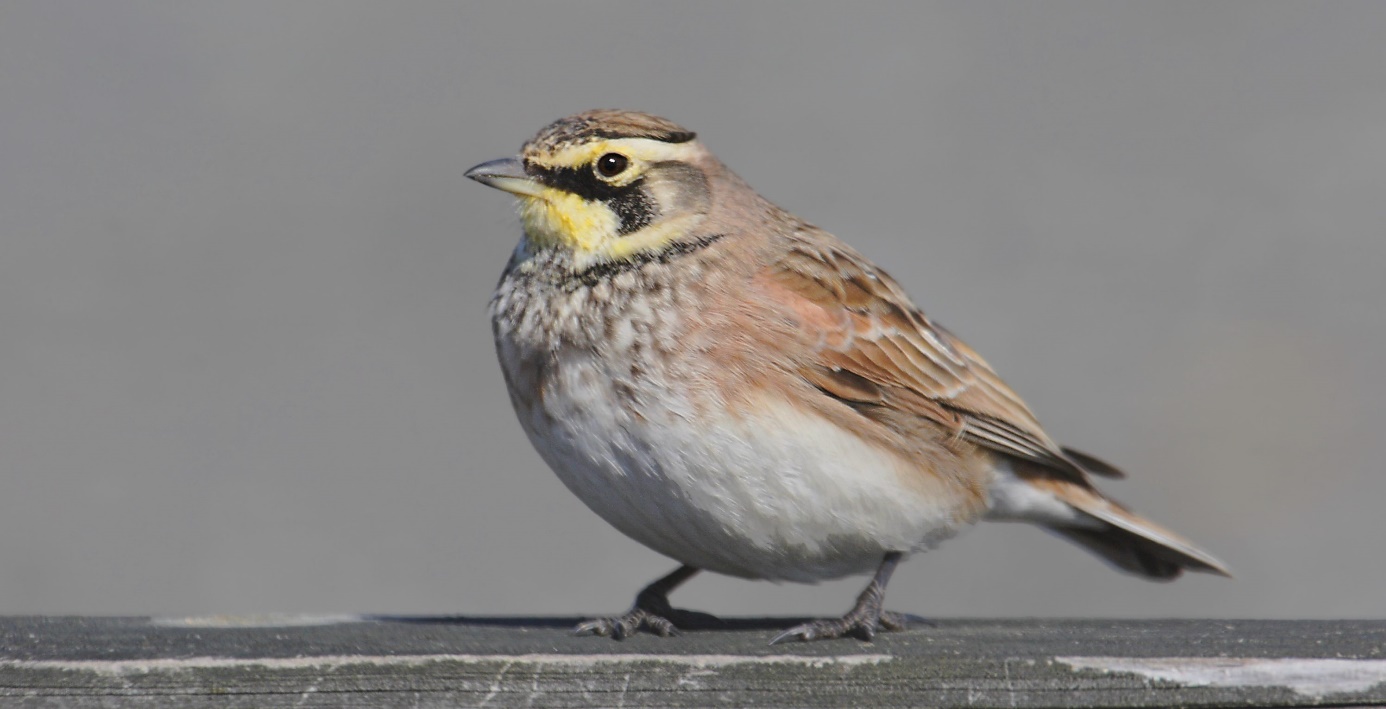 Skowronek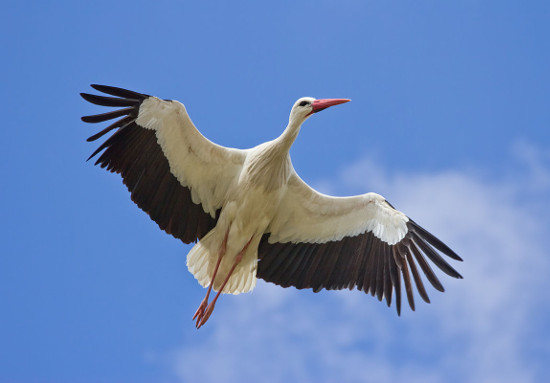 BocianRozwiązywanie zagadek ;Pióra ma biało-czarne, a nogi czerwone,Zmykają przed nimi żabki, ciężko przestraszone. (bocian)Ptaszek ten nie za duży, nie stoi na półkach,Nie wiem, czemu robi kółka, to wiadomo, że to  …..[jaskółka]Dźwięczy pod niebem ten mały dzwonek        tak śpiewa tylko mały ……..[ skowronek]Dmuchanie piórek (albo malutkiego kawałka kartki) – ćwiczenia oddechowe:Dziecko kładzie piórko na rękę, dmucha z całej siły,aby poleciało jak najdalej.Oglądanie  krótkiego filmiku o ptaszkach, zapoznanie z innymi ptaszkami żyjącymi w Polsce.https://www.youtube.com/watch?v=TIWO6PVNWrAZabawy matematyczne” Bocian i  żabki.”Dziecko z pomocą dorosłego wycina sylwety bocianów i żabek. 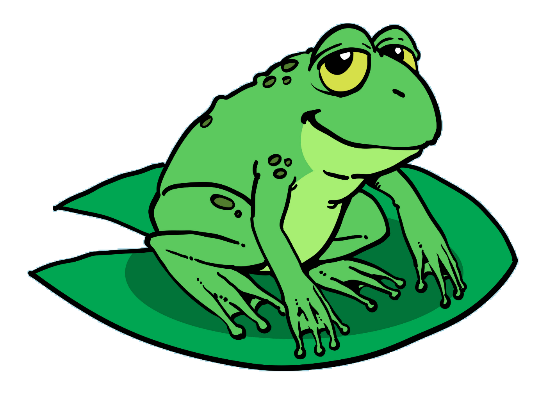 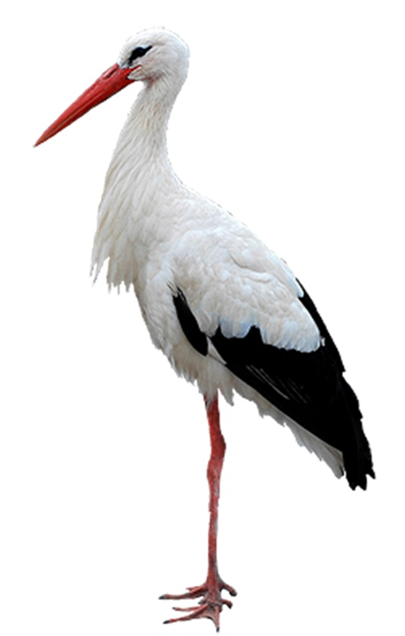             Po wycięciu przelicza, ile bocianów i ile żabek wycięło.           Następnie przygotowuje  kawałek materiału w kolorze niebieskim /chusta, apaszka, może być też papier/ imitującego jezioro.            Potem słucha opowiadania i wykonuje polecenia .Pośród kwiatów i traw na łące był sobie staw. W stawie mieszkają zielone …? /żabki/Teraz jest ich tam dwie. / dziecko kładzie 2 żabki do stawu./ Liczą ; jeden , dwa./Po chwili dołączyły do nich kolejne dwie żabki./ dziecko dodaje 2 żabki do stawu/Ile teraz jest żabek w stawie? Dziecko liczy ; jeden dwa , trzy , cztery/ Na trawie poza stawem siedziała sobie jedna żabka. Nagle nadleciał bocian i ta  żabka wskoczyła do stawu. Ile teraz jest wszystkich żabek w stawie? /dziecko przelicza żabki do 5/. Kiedy bocian już sobie poleciał ze stawu wyszły dwie żabki. Ile zostało w stawie żabek? /3/ Dziecko przelicza żabki ;jeden, dwa, trzy..Zabawy matematyczne. „Porównywanie liczebności zbiorów”      Pomoce; wycięte sylwety pięciu żab i  pięciu bocianów , dwie pętle / może być sznurek, wstążka itp./  Rozsypujemy na podłodze wszystkie  żabki i bociany. Zadaniem dziecka jest posegregowanie tych zwierząt, żabki do jednej ,a bociany do drugiej pętli. Po tym zadaniu dziecko przelicza żabki/5/ i bociany /5/ . Zadanie dziecku pytania ; czego jest więcej , bocianów czy żabek? Dziecko ma odpowiedzieć, że jest tyle samo. Następnie zabieramy z jednej pętli np. dwa bociany i pytamy czego jest więcej teraz. I tak możemy się bawić dłużej,  za każdym razem przeliczając do pięciu./ Mniej, więcej, tyle samo/.7.Zabawa ruchowa ; skaczemy jak żabki.Zabawa plastyczna  - kolorowanie jaskółki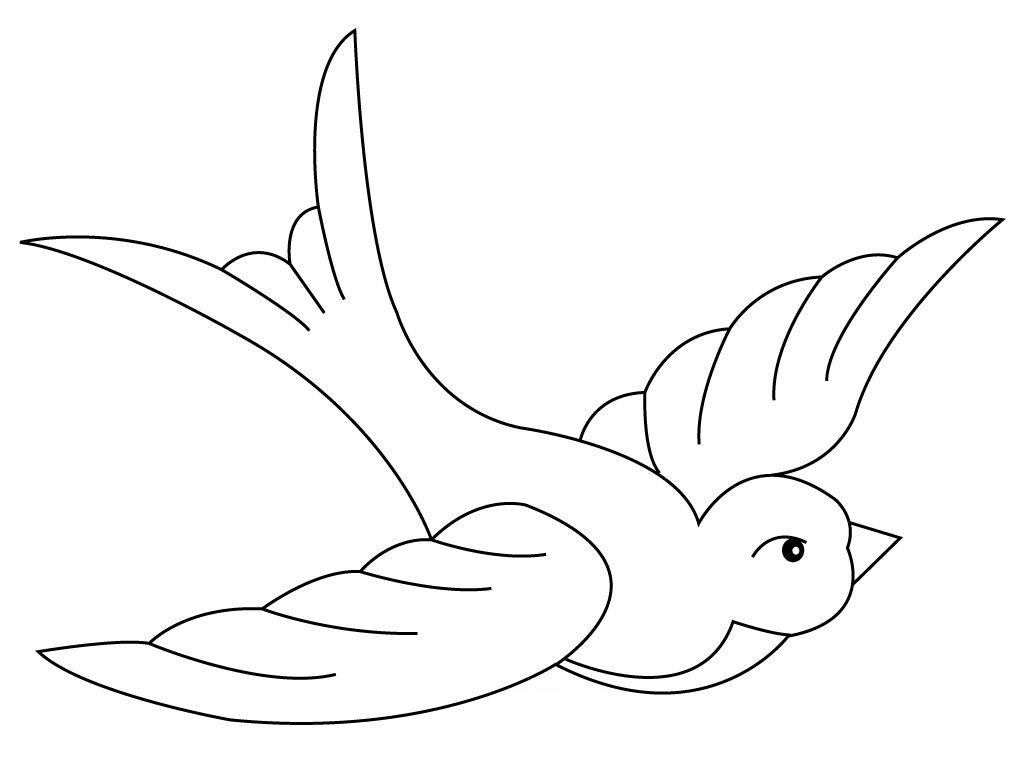        9.Zabawa muzyczno-ruchowa  przy piosence znanej z poprzedniego tygodnia „ Kle, kle ,boćku”.	https://www.youtube.com/watch?v=MXOs1LGO1JM       Dziecko śpiewa i naśladuje lot bociana.10. Ćwiczenia ortofoniczne z zastosowaniem wiersza J. Tuwima pt. „Ptasie radio”https://www.youtube.com/watch?v=A9epL5zIVP4     - słuchanie wiersza, naśladowanie odgłosów ptaków np.;„ Halo! O, halo lolololo!         Tu tututututu         Radio, radijo, dijo, ijo,ijo,Tijo, trijo, tru, lululu       Pio piopijololololoPloploploploplo halo !”15. Niespodzianka https://bit.ly/2UCc9gP     Dotknij ptaszka a on Ci zaśpiewa.